Avviso n 15                                                                                                       Varese 15 settembre 2020Ai DocentiAl personale ATAAl DSGAAi GenitoriAgli AlunniIC Varese1LORO SEDIOggetto: distribuzione dispositivi igienico-sanitari COVID 19Sono in distribuzione i dispositivi pervenuti in questi giorni da parte del Ministero per Docenti, personale ATA e Alunni.Per organizzare in maniera funzionale la distribuzione si opererà nel seguente modo:DOCENTI E PERSONALE ATAIn ciascun plesso un Docente effettuerà la distribuzione presso i Colleghi e i Collaboratori scolastici, provvedendo a fare compilare il modulo allegato ALUNNIUn Docente della classe provvederà alla distribuzione provvedendo a compilare il modulo specificamente predisposto per gli alunniCordialmente                                                    La dirigente scolastica                                                      Luisa Oprandi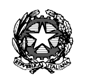 ISTITUTO COMPRENSIVO STATALE VARESE 1 “DON RIMOLDI”Scuola dell’Infanzia, Primaria e Secondaria I° gradoVia Pergine, 6  -  21100  Varese  - Codice Fiscale 80101510123Tel. 0332/331440 -0332 /340050  Fax 0332/334110VAIC86900B@istruzione.it     VAIC86900B@pec.istruzione.itSito www.icvarese1donrimoldi.edu.it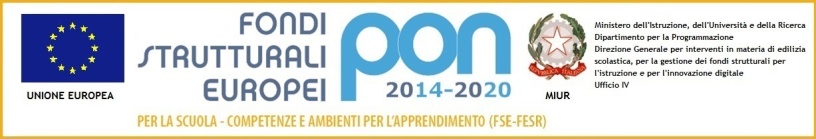 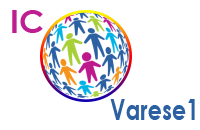 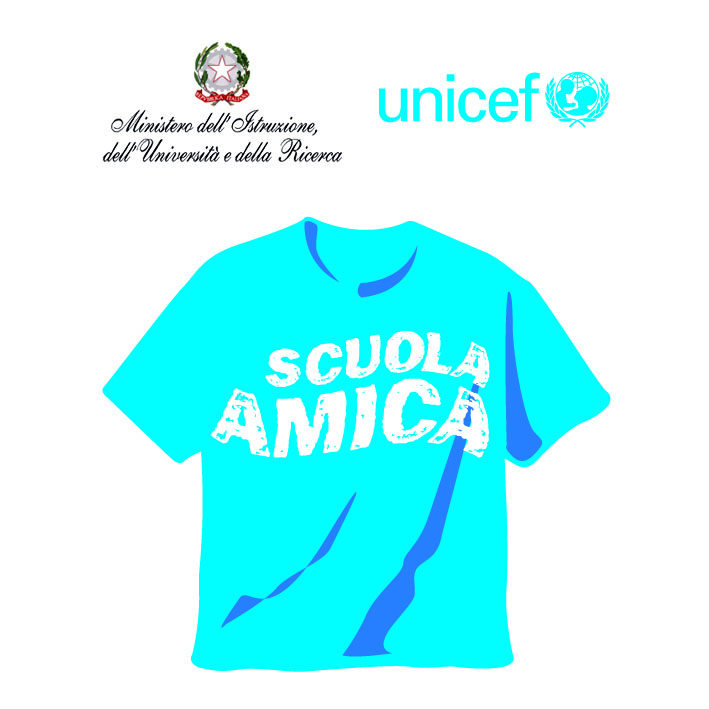 